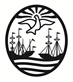 GOBIERNO DE LA CIUDAD AUTÓNOMA DE BUENOS AIRES“2018 - AÑO DE LOS JUEGOS OLÍMPICOS DE LA JUVENTUD“.Ministerio de Educación e InnovaciónDirección de Formación DocenteEscuela Normal Superior N° 4 “Estanislao Severo Zeballos”LLAMADOS A SELECCIÓN DE ANTECEDENTESEl Consejo de Directivo de la Escuela Normal Superior Nº 4 convoca   a inscripción  para  cubrir  eventuales   interinatos  y  suplencias   en la siguiente instancia curricular del Campo de la  Formación EN LA Práctica Profesional PEPTaller de diseño en propuestas de enseñanza y evaluación en Prácticas del LenguajeTítulos específicos:Profesor/a en LetrasProfesor/a en Castellano y LiteraturaProfesor/a en Castellano, Literatura y LatínTítulos habilitantes:Licenciado/a en LetrasLicenciado/a en Castellano y LiteraturaLicenciado/a en Castellano, Literatura y LatínEn ambos casos, son requisitos: excluyentes: Título docente de nivel primario y experiencia laboral acreditable en el nivel, o formación y/o experiencia laboral vinculada a la capacitación docente, la gestión curricular o el acompañamiento de procesos de enseñanza y evaluación de los aprendizajes en el nivel primario (acreditada en organismos de gestión pública).Presentación de una propuesta de trabajo enmarcada en los lineamientos curriculares del Plan de Estudios vigente. La misma deberá incluir: fundamentación, objetivos, contenidos, metodología de trabajo, bibliografía y evaluación (Extensión máxima: 3 carillas).relevantes:Experiencia acreditable en Formación Docente, particularmente en Enseñanza de la Lengua I, Enseñanza de la Lengua II y Alfabetización Inicial,  y en el espacio curricular para el cual se postula. PresentaciónCada postulante en forma personal presenta títulos y/o postítulos, constancias de carrera de grado y posgrado en curso, original y fotocopia. En caso de título/s que requiera homologación deberá adjuntar documentación que respalde la misma. Cada postulante en forma personal deberá presentar títulos y/o postítulos, constancias de carrera de grado y posgrado en curso, originales y fotocopia. Todos los originales deben tener las legalizaciones correspondientes, de acuerdo a la normativa vigente que requiere el Ministerio de Educación (Gerencia Operativa de Títulos y Legalizaciones del GCBA). En caso de título/s que requiera homologación deberá adjuntar documentación que respalde la misma.CV organizado de acuerdo con el modelo que se presenta en el último punto. La inscripción se realiza personalmente y se recepciona en la secretaría, quien ante su vista, corrobora que las fotocopias correspondan con los originales (Estatuto Docente, Art. 17 Inc I y ROI- ENS N° 4 Art 27 Inc. J) y entrega el comprobante correspondiente.La notificación del orden de mérito y la recepción de las reconsideraciones se realiza en la Regencia del Nivel Terciario según el cronograma que establezca el llamado.La presentación se realiza con una carpeta de 3 solapas. Debe constar en la tapa con letra clara: Apellido y Nombre, N° de DNI, espacio en el que se postula, y cantidad de folios que se presentan. Se adjunta en la misma, currículum vitae foliado y firmado con carácter de declaración jurada. La información deberá estar organizada de acuerdo con el modelo que se presenta en el último punto. El plan de trabajo se presenta según los requerimientos del llamado a selección de antecedentes. Se deben incorporar en la carpeta las fotocopias de los títulos requeridos. Quedan fuera del listado las presentaciones que no respeten los requisitos del llamado.Para el Orden de mérito se dará prioridad a los antecedentes de los últimos 10 años.El CV y el proyecto deben enviarse en forma digital por correo electrónico a la siguiente dirección: normal4selecciondeantecedentes@gmail.com. En el asunto del correo poner: Nombre del espacio-Apellido; Ejemplo: Didáctica I –Pérez.Se solicita que los archivos adjuntos sean nombrados de la siguiente forma: Apellido-CV   Ejemplo: Pérez-CVApellido-Proyecto     Ejemplo: Pérez-ProyectoEs obligatorio el envíoINSCRIPCIÓNDel lunes  5 al viernes 9  de noviembre de 2018  en la Secretaría del Nivel Terciario, Rivadavia 4950 Planta Baja, los días lunes, miércoles y viernes de 8:30 a 11:30; martes y jueves, de 14:30 a 16:30   .Notificación del orden de mérito: en fecha a confirmar en próximas comunicaciones a través del Boletín de Educación Superior.Validez del orden de mérito resultante: dos años.INTEGRANTES DE LA COMISIÓN EVALUADORA DE ANTECEDENTES:Prof. Patricia Adriana IglesiasProf. Norma Adriana MestresEvaluador externo: Prof. Silvia Amaya Este envío NO REEMPLAZA la inscripción que se realiza en forma personal sino que la complementa.La comisión evaluadora valorará el conjunto de los antecedentes profesionales considerando en particular aquellos que evidencien elecciones estrechamente vinculadas a la instancia que se concursa y la calidad y pertinencia de la propuesta pedagógica. El jurado podrá convocar a coloquio en caso de considerarlo necesario para definir el orden de mérito.Cualquier tipo de documentación citada en el C.V. podrá ser requerida por el jurado en caso de considerarlo necesario.Formato para la Presentación del Curriculum Vitae 1. Datos personales (incluyendo DNI, edad, domicilio, teléfono fijo y celular, dirección de correo electrónico)   2. Títulos  2.1. De grado (superior o universitario para el cargo o la cátedra que se postula) 2.2. Post-grado: maestría, carreras de especialización, otros. 2.3. Post-Títulos: con acreditación oficial y carga horaria 2.4. Otros Títulos pertinentes  3. Antigüedad total en la docencia:3.1 En el Nivel Inicial   .............años...............meses 3.2 En el Nivel Primario   .............años...............meses 3.3 En el Nivel Medio   .............años...............meses 3.4 En el Nivel Terciario no Universitario .............años...............meses 3.5 En el Nivel Terciario universitario .............años...............meses 3.6 Otros cargos técnico-pedagógico afines .............años...............meses  4. Antecedentes laborales afines con el espacio curricular en que se postula  (Indicar Institución, lapso de tiempo, categoría docente y/o cargo)  4.1 Nivel Inicial 4.2 Nivel Primario 4.3 Nivel Medio 4.4 Nivel Terciario Universitario y no Universitario 4.5 En otros ámbitos  5. Especialización para el cargo en el que se postula (se priorizarán los últimos 10 años)  Completar en cada rubro: Nombre, Institución y tiempo de duración (imprescindible puntualizar cantidad de horas, especificando con/eval. o sin/eval) Ordenar por fecha en orden descendente 5.1 Congresos, Jornadas, Simposios, Ateneos: Indicar carácter de la asistencia (panelista, expositor, asistente, etc.) específicos para el cargo para el que se postula 5.2 Cursos, Seminarios y talleres asistidos: específicos para el cargo para el que se postula 5.3 Cursos, Seminarios y talleres dictados o coordinados: específicos para el cargo para el que se postula 5.4 Conferencias dictadas: específicas para el cargo para el que se postula 6. Proyectos especiales - Trabajos de investigación (específicos para el cargo para el que se postula) 7. Publicaciones / material didáctico. Libros. Artículos. Cuadernillos. Fichas. Otros  8. Distinciones, premios y becas  9. Otros antecedentes académicos que considere necesario mencionar 